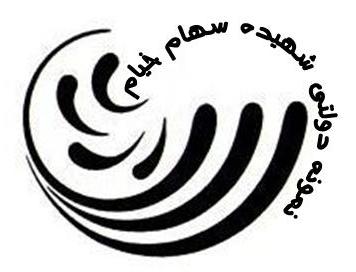 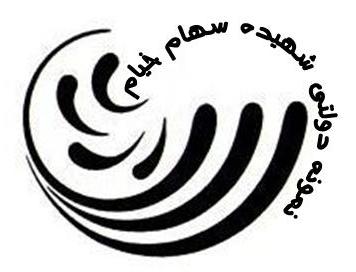 صفحه اولصفحه دومپیامبر اکرم (صلّی الله علیه و آله و سلم) فرمودند : فرشتگان بال های خود را برای جوینده دانش می گسترانند و برایش آمرزش می طلبند.بارم  نام و نام خانوادگی :	                                              شماره صندلی :                                                                           کلاس :                                           بارم